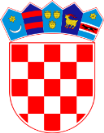           REPUBLIKA  HRVATSKASISAČKO-MOSLAVAČKA ŽUPANIJA         OSNOVNA  ŠKOLA  SUNJA        Sunja, Ljudevita Posavskog  55/ATel./fax: 044 833038e-mail: os-sunja-001@os-sunja.skole.hrKLASA: 361-02/18-01/02URBROJ: 2176-20-01-18-3Sunja, 21. prosinca 2018.POZIV NA DOSTAVU PONUDA ZA NABAVURADOVA NA SANACIJI NADSTREŠNICE IZNAD JUGOISTOČNOGULAZA U ŠKOLUNaziv i sjedište naručitelja:OSNOVNA ŠKOLA SUNJA, LJUDEVITA POSAVSKOG 55/A, 44210 SUNJAwww.os-sunja.skole.hrIme, adresa i mjesto kontakta:OSNOVNA ŠKOLA SUNJAAna Marić, telefon/telefax 044/833038, e-mail: os-sunja-001@os-sunja.skole.hrEvidencijski broj nabave:  31/JDNPopis gospodarskih subjekata s kojima je naručitelj u sukobu interesa:Temeljem članka 76. Zakona o javnoj nabavi („Narodne novine“ br. 120/16) Osnovna škola Sunja objavljuje da ne postoje gospodarski subjekti s kojima Osnovna škola Sunja ne smije sklapati ugovore o javnoj nabavi (u svojstvu ponuditelja, člana zajednice ponuditelja, ili podugovaratelja odabranom ponuditelju).Vrsta postupka javne nabave:Jednostavna nabava prema članku 15. Zakona o javnoj nabavi („Narodne novine“ 120/16) i Pravilnika o provedbi postupaka jednostavne nabave u školi, KLASA: 400-02/17-02/02, URBROJ: 2176-20-06-17-1, od 12.06.2017.Temeljem provedenog postupka s odabranim ponuditeljem će se sklopiti ugovor o izvođenju radova.Opis predmeta nabave:Predmet poziva za dostavu ponuda je nabava radova sanacije nadstrešnice iznad jugoistočnog ulaza u školu sukladno troškovniku koji je sastavni dio ovog poziva za dostavu ponuda.CPV: 45453100-8 Sanacijski radoviProcijenjena vrijednost (bez PDV-a) 51.200,00 kn.Količina predmeta nabave:Naručitelj nabavlja komplet radova sanacije nadstrešnice iznad jugoistočnog ulaza u školu prema troškovniku.Mjesto izvođenja radova:Na adresi naručitelja: Ljudevita Posavskog 55A, SunjaSpecifikacije predmeta nabave:Predmet nabave je detaljno opisan u troškovniku (Prilog II) ovog poziva. Rok za izvođenje radova koji su predmet nabave:Rok za izvođenje radova je 60 dana od dana potpisivanja ugovora o izvođenju radova koji su predmet ovog postupka nabave. Potpisivanje ugovora slijedi po odabiru najpovoljnijeg ponuditelja. Dokazi sposobnosti:Izvod iz upisa u sudski (trgovački), obrtni, strukovni ili drugi odgovarajući registar iz kojeg je vidljivo da je gospodarski subjekt registriran za obavljanje predmeta nabave.Izvod ne smije biti stariji od 3 mjeseca računajući od dana objave poziva za dostavu ponuda na web stranicama Naručitelja.Potvrda Porezne uprave iz koje je vidljivo da je gospodarski subjekt ispunio obvezu plaćanja svih dospjelih poreznih obveza i obveza za mirovinsko i zdravstveno osiguranje, osim ako mu prema posebnom propisu plaćanje tih obveza nije dopušteno ili je odobrena odgoda plaćanja. Potvrda ne smije biti starija od 3 mjeseca računajući od dana objave poziva za dostavu ponuda na web stranici Naručitelja.Izjava o nekažnjavanju Sadržaj ponudePonuda mora sadržavati:Popunjen ponudbeni list (Prilog I)Popunjen troškovnik (Prilog II)Izjavu o nekažnjavanju (Prilog III)Potvrdu Ministarstva financija – Porezne uprave o stanju dugaIspravu o upisu u sudski (trgovački), obrtni, strukovni ili drugi odgovarajući registar Dokumenti pod točkom 4) i 5) mogu se dostaviti u izvorniku, ovjerenoj ili neovjerenoj preslici.Neovjerenom preslikom smatra se i neovjereni ispis elektroničke isprave.Način izrade ponudePonuda mora biti izrađena u papirnatom obliku i u skladu s uputama ponuditeljima uz obavezno korištenje obrazaca i izjava koji su sastavni dio dokumentacije za nadmetanje. Ponuda se izrađuje na hrvatskom jeziku i latiničnom pismu.Ponuda se izrađuje na način da čini cjelinu. Ako zbog opsega ili drugih objektivnih okolnosti ponuda ne može biti izrađena na način da čini cjelinu, onda se izrađuje u dva ili više dijelova.Pri izradi ponude ponuditelj ne smije mijenjati i nadopunjavati tekst Poziva za dostavu ponuda.Ponuda se uvezuje na način da se onemogući naknadno vađenje ili umetanje listova (npr. uvezivanjem u cjelinu s jamstvenikom na poleđini).Ako je ponuda izrađena u dva ili više dijelova, svaki dio se uvezuje na način da se onemogući naknadno vađenje ili umetanje listova.Ako je ponuda izrađena od više dijelova ponuditelj mora u sadržaju ponude navesti od koliko se dijelova ponuda sastoji.Stranice se označavaju brojem na način da je vidljiv redni broj stranice i ukupan broj stranica ponude.Ponude se predaju u izvorniku u pisanom obliku.Ponude se pišu neizbrisivom tintom.Ispravci u ponudi moraju biti izrađeni na način da su vidljivi. Ispravci moraju uz navod datuma ispravka biti potvrđeni potpisom ponuditelja.Ponuditelj može do isteka roka za dostavu ponuda dostaviti izmjenu i/ili dopunu ponude. Izmjena i/ili dopuna ponude dostavlja se na isti način kao i osnovna ponuda s obveznom naznakom da se radi o izmjeni i/ili dopuni ponude.Ponuditelj može do isteka roka za dostavu ponude pisanom putem odustati od svoje dostavljene ponude. Pisana izjava se dostavlja na isti način kao i ponuda s obveznom naznakom da se radi o odustajanju od ponude. U tom slučaju, neotvorena ponuda se vraća ponuditelju.Način određivanja cijene ponudePonuditelj je dužan ponuditi tj. upisati cijenu na način kako je to određeno troškovnikom.Cijena ponude izražava se za cjelokupni predmet nabave s navođenjem jediničnih cijena i ukupnih cijena za pojedine radove u obrascu troškovnika. Cijena predmeta nabave bez PDV-a ne smije iznositi više od 51.200,00 kn. U cijenu ponude bez PDV-a moraju biti uračunati svi troškovi i popusti.Ukupnu cijenu ponude čini cijena s uračunatim porezom na dodanu vrijednost.Cijena ponude mora biti izražena u kunama i piše se brojkama.Ako ponuditelj nije u sustavu PDV-a u ponudbenom listu na mjesto predviđeno za upis cijene ponude s porezom na dodanu vrijednost upisuje se isti iznos kao što je upisan na mjesto predviđeno za upis cijene ponude bez PDV-a, a mjesto predviđeno za upis iznosa PDV-a ostavlja se prazno.Nije dopušteno: iskazivanje alternativnih ponuda, cijena s deviznom klauzulom, iskazivanje cijene u relativnim iznosima, a bez iskazanog apsolutnog iznosa cijene kao i dostava ponude pod uvjetima koji nisu predviđeni u dokumentaciji za nadmetanje.Način dostave ponude:Ponuditelj dostavlja ponudu osobno ili poštom preporučeno u papirnatom obliku, u zatvorenoj omotnici na adresu Naručitelja:OSNOVNA ŠKOLA SUNJA, Ljudevita Posavskog 55/A, 44210 Sunja, s naznakom„NE OTVARAJ – PONUDA ZA NABAVU RADOVA  SANACIJE NADSTREŠNICE IZNAD JI ULAZA U ŠKOLU“Na omotnici mora biti naznačen naziv i adresa ponuditelja.Rok za dostavu ponuda: ponude je potrebno dostaviti do 08.01.2019. do 12,00 sati, bez obzira na način dostave.Rok i mjesto otvaranja ponuda: otvaranje ponuda je 11.01.2019. u 8,00 sati u prostorijama Naručitelja.Otvaranje ponuda nije javno.Ponuda pristigla nakon roka za dostavu ponuda neće se otvarati, te će se kao zakašnjela ponuda vratiti ponuditelju koji ju je dostavio.Kriterij za odabir ponude:Kriterij za odabir ponude je najniža cijena valjane ponude. Cijena ponude je nepromjenjiva.Rok valjanosti ponudeRok valjanosti ponude je 60 dana od isteka roka za dostavu ponuda.Rok, način i uvjeti plaćanja:Plaćanje nakon izvršenih radova, u roku 30 dana od dana izdavanja računa, na poslovni račun izabranog ponuditelja. Predujam isključen.Obavijest o odabiru najpovoljnije ponude: Naručitelj će bez odgode objaviti na svojoj web stranici www.os-sunja.skole.hr obavijest o odabiru najpovoljnije ponude. Objava ima učinak dostave Obavijesti.Na ovaj postupak ne primjenjuje se Zakon o javnoj nabavi.Naručitelj zadržava pravo poništiti ovaj postupak nabave u bilo kojem trenutku, odnosno ne odabrati niti jednu ponudu, a sve bez ikakvih obveza ili naknada bilo koje vrste prema ponuditeljima.Isključuje se mogućnost ulaganja žalbe, kako na sadržaj ovog Poziva za dostavu ponuda, tako i pregled i ocjenu ponuda, te odabir najpovoljnijeg ponuditelja.Prilozi za dostavu ponuda:Prilog I. – obrazac Ponudbenog listaPrilog II. – TroškovnikPrilog III. – Izjava o nekažnjavanju					    													       PRILOG I.PONUDBENI LISTPREDMET NABAVE: RADOVI SANACIJE NADSTREŠNICE IZNADJUGOISTOČNOG ULAZA U ŠKOLUDatum ponude: ________________Naručitelj: Osnovna škola Sunja, Ljudevita Posavskog 55/A, 44210 Sunja, OIB: 02388957325Odgovorna osoba Naručitelja: ravnatelj Ilija Potkonjak, dipl.uč.Naziv ponuditelja: ____________________________________________________________Adresa (poslovno sjedište): _____________________________________________________OIB: _______________________________________________________________________Broj računa (IBAN): __________________________________________________________Naziv poslovne banke: ________________________________________________________Ponuditelj je u sustavu PDV-a (zaokružiti)		DA		NEAdresa za dostavu pošte: _______________________________________________________E-pošta: ____________________________________________________________________Kontakt osoba: ______________________________________________________________Tel.: _______________________________________________________________________Faks: ______________________________________________________________________E-mail adresa: _______________________________________________________________PONUDABroj ponude: ________________________________________________________________Cijena ponude bez PDV-a: _____________________________________________________Iznos PDV-a: ________________________________________________________________Cijena ponude s PDV-om _______________________________________________________(ukoliko ponuditelj nije u sustavu PDV-a upisuje cijenu ponude bez PDV-a)Cijena ponude je nepromjenjiva.				                      ________________________________________                                                                                                           (ime i prezime ovlaštene osobe                                                                                                              ponuditelja, potpis i ovjera)PRILOG II.TROŠKOVNIK PREDMET NABAVE: radovi sanacije nadstrešnice iznad jugoistočnog ulaza u školuNaručitelj: Osnovna škola Sunja, Ljudevita Posavskog 55/A, 44210 Sunja, OIB: 02388957325Naziv tvrtke ponuditelja: _____________________________________________________Sjedište i adresa ponuditelja: ____________________________________________________OIB ponuditelja: _____________________________________________________________Ponuditelj je obvezan ispuniti sve stavke Troškovnika. Nije dozvoljeno niti prihvatljivo mijenjanje, precrtavanje ili korigiranje stavki Troškovnika. Uz troškovnik ponuditelj prilaže katalog, prospekte i sl. s opisima i fotografijama ponuđenih prijenosnih računala.                                                      					 Ponuditelj:                                                            						                                ____________________________________                                                                                (Tiskano upisati ime i prezime ovlaštene osobe ponuditelja)                                                                                           ____________________________________                                                                                             (Potpis i ovjera ovlaštene osobe ponuditelja)PRILOG III.IZJAVA O NEKAŽNJAVANJUTemeljem članka 265. stavka 1. i 2. a u svezi s člankom 251. Zakona o javnoj nabavi („Narodne novine“ 120/16) dajem sljedećuIZJAVUkojom ja,________________________________________________________________________________________________(ime i prezije, OIB)kao zakonom ovlaštena osoba za zastupanje_________________________________________________________________________(naziv, sjedište i OIB gospodarskog subjekta)pod materijalnom i kaznenom odgovornošću izjavljujem za sebe i za gospodarski subjekt, da protiv mene osobno niti protiv gore navedenog gospodarskog subjekta kojeg zastupam nije izrečena pravomoćna osuđujuća presuda za jedno ili više kaznenih djela iz članka 251. Zakona o javnoj nabavi („Narodne novine“ br. 120/16).						_____________________________________					       (vlastoručan potpis zakonom ovlaštene osobe gospodarskog subjekta)U ______________________ dana ___________________R.br.OPIS RADOVAJ.mj.KoličinaJed.cij.Cijena1.Demontaža rasvjetnih tijela s podgleda nadstrešnice s pažljivim odlaganjem na gradilištu te ponovna montaža nakon sanacije nadstrešnicekom42.Skidanje postojeće limarije s pokrova i podgleda nadstrešnice s utovarom i odvozomSkidanje postojeće limarije s pokrova i podgleda nadstrešnice s utovarom i odvozomSkidanje postojeće limarije s pokrova i podgleda nadstrešnice s utovarom i odvozomSkidanje postojeće limarije s pokrova i podgleda nadstrešnice s utovarom i odvozomSkidanje postojeće limarije s pokrova i podgleda nadstrešnice s utovarom i odvozom2.snjegobranim2102.pokrovm2502.podgledm2502.ravni limm28,82.zidni limm302.žlijebm102.vertikalni olukm3,53.Skidanje postojećih slojeva izolacije s metalne konstrukcije nadstrešnicem2504.Dobava i postavljanje OSB ploča debljine 22 mm na metalnu konstrukciju nadstrešnice, uključeno s postavljanjem paropropusne i vodonepropusne folijem2505.Dobava i postavljanje izolacije od mineralne vune d=10cmm2506.Dobava i postavljanje letvi i kontra letvi s postavljanjem na razmak sukladno s odabranim pokrovnim limomm2507.Dobava i postavljanje novog pocinčanog obostrano bojanog trapeznog limaDobava i postavljanje novog pocinčanog obostrano bojanog trapeznog limaDobava i postavljanje novog pocinčanog obostrano bojanog trapeznog limaDobava i postavljanje novog pocinčanog obostrano bojanog trapeznog limaDobava i postavljanje novog pocinčanog obostrano bojanog trapeznog lima7.pokrovm2507.podgledm2508.Dobava i montaža opšavaDobava i montaža opšavaDobava i montaža opšavaDobava i montaža opšavaDobava i montaža opšava8.žlijeb 150/150 (horizontalni viseći žlijeb kvadratnog presjeka za odvodnju krovnih voda s nosačima (kukama) učvršćenim na krovni panel)m108.vertikalni oluk (okruglog poprečnog presjeka za odvodnju krovnih voda s nosačima učvršćenim u zid)m108.linijski snjegobranm158.zidni limm309.Pregled, čišćenje, popravak i brtvljenje spojeva i prodora pokrovnog limam25010.Utovar i odvoz otpadnog materijala s mjesta gradilištapaušal1Ukupno:Ukupno:Ukupno:Ukupno:PDV:PDV:PDV:PDV:Svukupno s PDV-om:Svukupno s PDV-om:Svukupno s PDV-om:Svukupno s PDV-om: